UCS BoltonStrategic Careers Plan2021 – 2022& 2022 - 2023Approved by:								Date:Last reviewed: October 2021+Next review due by:ContentsVision……………………………………………………………………………………………………………….Strategic Objectives………………………………………………………………………………………….Intent………………………………………………………………………………………………………………Implementation…………….………………………………………………………………………………..Impact……………………………..………………………………………………………………………………AppendicesAppendix 1 – SWOT Analysis……………………………………………………………………………….Appendix 2 – Current State………………………………………………………………………………….Appendix 3 – Gatsby Benchmark Progress……………………………………………………………Appendix 4 – Year Group Careers Objectives and Outcomes…………………………………Appendix 5 – Careers Programme…………………………………………………………………………Appendix 6 – Detailed Action Plan………………………………………………………………………..Appendix 7 – External Engagement Plan……………………………………………………………….Appendix 8 – Monitoring and Evaluation Plan……………………………………………………….Appendix 9 – Parental Engagement Plan……………………………………………………………….Appendix 10 – Roles and Responsibilities………………………………………………………………Appendix 11 – Digital Platform Strategic Rollout Plan………………………………………………INTENTVisionTo develop a whole school experience that allows students to be prepared with subject specific knowledge and pedagogy that secures the best Life Skills so that students are able to access the career and higher education destination of their choice. Strategic ObjectivesObjective 1 – To have careers and Life Skills interwoven throughout the T&L framework.Objective 2 – Within the context of careers, develop coaching and target setting to motivate and contextualise learning and progression in lessonsObjective 3 – Develop the work with outside support agencies and employers to enrich the careers offer at the UCS. Objective 4 – Develop the employer engagement through subject specific curriculum links and enrichment activitiesObjective 5 – Develop the progression of careers knowledge over KS3 and KS4 preparing for post 16 successCareer Road Map‘QUEST-UP’Destination Data Year 11Destination Data Year 13IMPLEMENTATIONAction PlanCareer implementation See termly matrixWebsite and guidanceStudents Copy of the plan/implementationLinks to support websites for careers (engineering/medicine/nursing/computer science)ParentsCareers mag, careers guidance, whats next UCAS parent guideApprenticeship guideStudents pathway Life skills programme and questionnaire linkOpen events with careers supportEmployer EngagementEmployer Link → Subject Curriculum → Contextualisation → Engage → ReviewExpression of interestEmployer pyramid planGatsby Bench MarksTable explaining the process in how we meet and the report we have evidencedCompass PlusOutside Projects – inside schoolGM Higher NCWBarclaysSTEM ambassadorsLife Skills ProjectThe dataThe materialsImages of students in lessonsQuestionnairesGM HigherEmployer links and reviewsGatsby Benchmark 4 – curriculum learning and careersTop ten careersImages of careers in lessonsSubject reviews??ImpactMonitoring and Evaluation Plan A detailed monitoring and evaluation plan can be found in appendix 8.The careers programme at XXXX is delivered through a variety of activities including; timetabled lessons in Key Stage 3, as part of the tutorial programme, within curriculum areas as well as bespoke opportunities, activities and events ran by external agencies, businesses and employers.By having a structured programme of events, monitoring and evaluation allows us to ensurethe quality of our provision and this inform our future decision making.Monitoring activities adopted by XXX are:Learning walksLesson observationQuestionnaires - students, staff, parents & carers, external agenciesStudent voiceWhole college careers trackingWork scrutinyKnowledge organisersEvaluation activities are used to measure the impact of our careers programme and informplanning of future events.Evaluation activities adopted by XXX are:Analysis of whole college careers trackingFeedback from personal guidance interviewsLesson observationsWork scrutinyQuestionnaires - students, staff, parents & carers, external agenciesStudent voiceDestination dataEach academic year the Careers Leader will write an Action Plan which will be reviewedannually and the provision on offer to students will be audited utilising the Compass tool each term.Appendix 1 – SWOT AnalysisAppendix 2 – Current State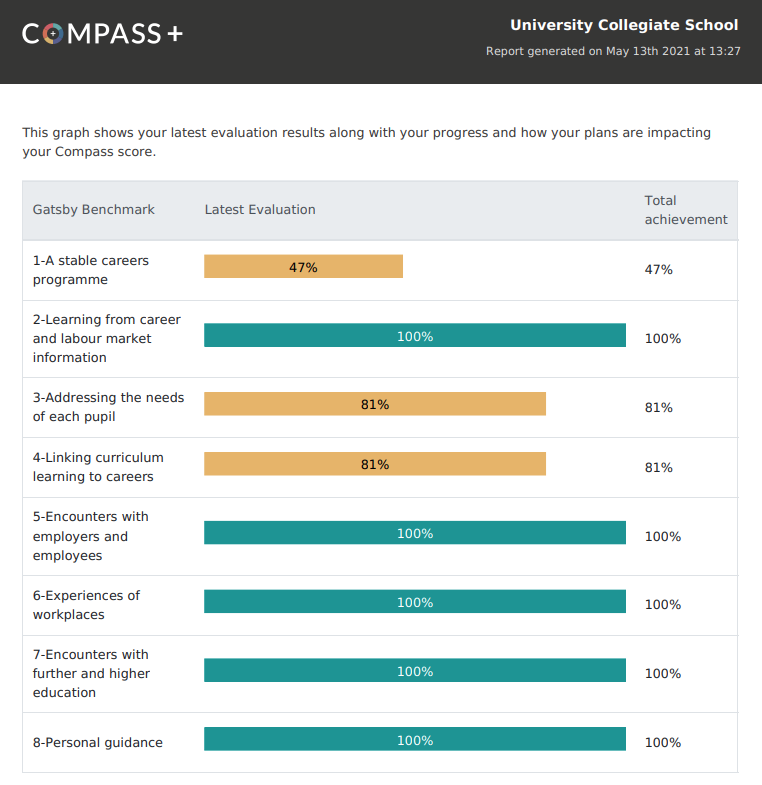 Appendix 3 – Gatsby Benchmark Progress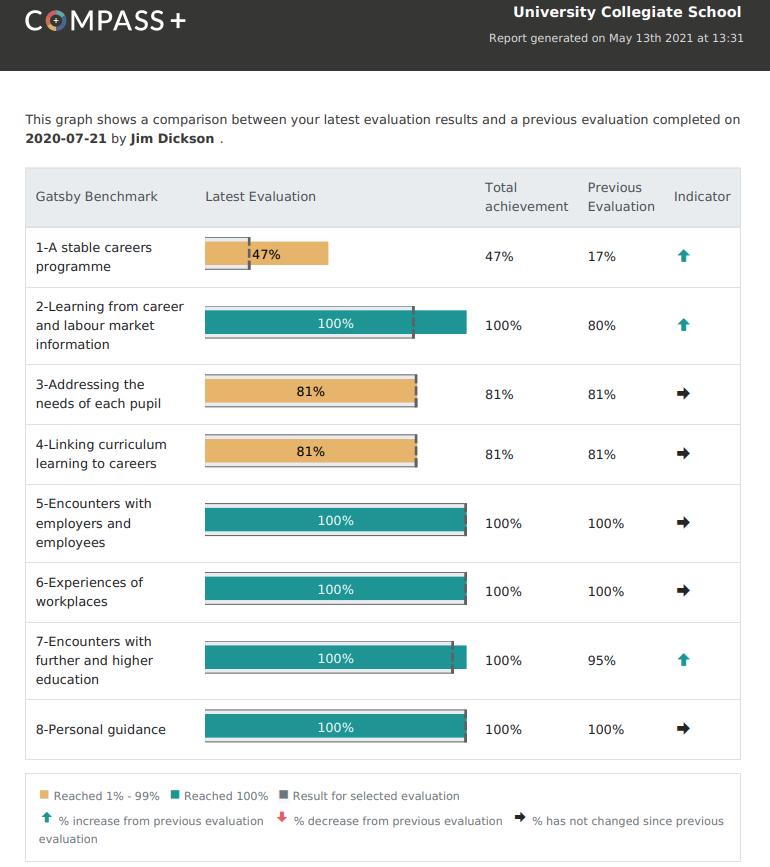 QUESTAIMQUESTIONING(Year 7)Questioning what skills I might need for future careers, and identifying, through coaching, strengths and areas to develop in personal academic skills.UNDERSTANDING(Year 8)Understanding the different career options and different demands of the local labour market and identifying, through coaching, strengths and areas to develop in personal academic skills.EMPOWERING(Year 9)Empowering students to blend their career skills with specific challenges of the working world through the theme of ENTERPRISE, and identifying, through coaching, strengths and areas to develop in personal academic skills.SECURING(Year 10)Securing work placements and developing the skills needed to be successful in chosen employment areas and identifying, through coaching, strengths and areas to develop in personal academic skills.TAKE CONTROL(Year 11)Taking control of your post 16 destinations and ensuring guidance is correct, pathways understood and applications are successful, and identifying, through coaching, strengths and areas to develop in personal academic skills.UPAIMUTILISING (Year 12)Utilising and capturing the skills developed in school and link research, employability skills and academic progress to future destinations, matching those skills to lessons and personal development plans.PROGRESSION(Year 13)Progression skills embedded to ensure destinations to UCAS, apprenticeships or the working world are secured, and matching those skills to lessons and personal development plansDestination2017201820192020Education95%Employment0%NEET0%Training2.5%Unknown2.5%Destination2017201820192020Education90%88% (16% Y14)94% (6% Y14)84% (4% Y14)Employment5%0%3%8%NEET0%0%0%0%Training5%12%3%8%Unknown0%0%0%0%Strategic Objective 1Develop the Life Skills needed for a successful career throughout the Teaching and Learning at the UCS.  To have careers and Life Skills interwoven throughout the T&L framework.Strategic Objective 1Develop the Life Skills needed for a successful career throughout the Teaching and Learning at the UCS.  To have careers and Life Skills interwoven throughout the T&L framework.Strategic Objective 1Develop the Life Skills needed for a successful career throughout the Teaching and Learning at the UCS.  To have careers and Life Skills interwoven throughout the T&L framework.TargetsActions	Year One2021 - 2022Introduce Careers into curriculum areas.Develop a methodology for Careers in the Curriculum delivery at the UCS including the ‘Top 10’ model Meet with the Lead for Teaching and Learning Lead to ensure T&L Policy includes CEIAG with lesson and observation criteria.Develop a CPD offer for staff that will highlight best practice and resources for Benchmark 4. Develop a CPD offer for staff that will highlight best practice and resources for Life Skills.Staff are to update Roadmaps to include opportunities for CEIAG delivery Work with University of Bolton to periodically utilise the facilities that contextualise and enhance the UCS curriculum delivery  Monitor progress in a way that will surface pockets of best practice happening in subject areas. Year Two2022 - 2023Implementing Careers in Curriculum with staff taking ownership of deliveryAll Road maps in school to have specific elements of Careers and Life SkillsBest practice is being shared within departments and cross department triangulation, implementing career champions as the school size developsStrategic Objective 2Develop the coaching and target setting using the careers context to motivate and contextualise learning and progression in lessonsStrategic Objective 2Develop the coaching and target setting using the careers context to motivate and contextualise learning and progression in lessonsStrategic Objective 2Develop the coaching and target setting using the careers context to motivate and contextualise learning and progression in lessonsTargetsActionsYear One2021 - 2022Personalised tutoring in year 12 and 13Coaching sessions in year 7-11Year Two2022 - 2023Strategic Objective 3Develop the work with outside support agencies to enrich the careers offer at the UCS. Strategic Objective 3Develop the work with outside support agencies to enrich the careers offer at the UCS. Strategic Objective 3Develop the work with outside support agencies to enrich the careers offer at the UCS. TargetsActionsYear One2021 - 2022Continue to build on existing relationships with external organisationsContinue to work with Bridge GM, at the GMCA, to develop the programme in line with public guidance and to ensure the programme is continually be quality assured from an external organisation.Liaise with targeted organisations such as GM Higher, Talent Foundry, Alliance Learning, etc. To utilise funded activities that support CEIAG objectives.Continue to work with Connexions to ensure Benchmark 8 is upheld (Current L6 qualified Careers Adviser that is supporting students is Claire Storey)Identify and utilise funded services that are available and on offer in Greater Manchester (ASK programme, EY Foundation) Year One2021 - 2022Develop links with organisations that can support the delivery of the CEIAG programmeSecure an Enterprise Adviser that will add an industry prospective to the development of the careers programme. An Enterprise adviser will also add capacity in terms of sourcing business that will participate in the career's activities and eventsIncrease the variety of businesses we work with – this includes business of different sizes, from variety of sectors and local/regional/ national employers. Engage with businesses that support wider school priorities – DETAIL HEREYear One2021 - 2022Continue to build / Develop links with FE, HE and ITPs Work with University of Bolton to periodically utilise the facilities that contextualise and enhance the UCS curriculum delivery  Work with FE / HE institutions to support with careers activities/ events so KS4 students receive a detailed understanding of post 16 pathwaysWork with FE / HE institutions to support with careers activities/ events so KS5 students receive a detailed understanding of post 18 pathwaysWork collaboratively with other FE institutions to share best practice (through the Bolton Careers Hub)Year Two2022 - 2023Strategic Objective 4Develop the employer engagement through subject specific curriculum links and enrichment activitiesStrategic Objective 4Develop the employer engagement through subject specific curriculum links and enrichment activitiesStrategic Objective 4Develop the employer engagement through subject specific curriculum links and enrichment activitiesTargetsActionsYear One2021 - 2022Increase employer links within curriculum areasUnderstand current employer engagement practices in subject areasSet up a data capture process to record employer encounters that are happening in lessonsIn line with the UCS Top 10 for Careers, staff will source 1 employer to co-deliver a lesson.Use school’s social media accounts to network with local businesses. Use school’s social media account highlight work that is being done in collaboration with employers. Develop an Alumni network that can support with careers projects in subject areasYear One2021 - 2022Maintain employer links within curriculum areasCreate a mechanism to capture the employers that support the careers programme. Create a database that documents employers that are supporting the careers programme and cross school activities.Start to calendar year on year events and work with employers to develop these activities.Year One2021 - 2022Create the role of a ‘Careers Champion’Develop a network of careers champions who can advocate for and support with the development of Careers educations in curriculum areasYear Two2022 - 2023Strategic Objective 5Develop the progression of careers knowledge over KS3 and KS4 preparing for post 16 successStrategic Objective 5Develop the progression of careers knowledge over KS3 and KS4 preparing for post 16 successStrategic Objective 5Develop the progression of careers knowledge over KS3 and KS4 preparing for post 16 successTargetsActionsYear One2021 - 2022Careers programme in placeYear Two2022 - 2023StrengthsWeaknessesOpportunitiesThreatsBenchmark%Areas to be addressed1Stable careers programme2Learning from career and labour market information3Addressing the needs of each pupil4Linking curriculum learning to careers5Encounters with employers and employees6Experience of the workplace7Encounters with further and higher education8Personal guidanceBenchmarkSeptember 2019December2019April 2020July 20201Stable careers programme2Learning from career and labour market information3Addressing the needs of each pupil4Linking curriculum learning to careers5Encounters with employers and employees6Experience of the workplace7Encounters with further and higher education8 Personal guidance